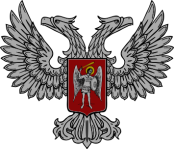 АДМИНИСТРАЦИЯ ГОРОДА ГОРЛОВКАРАСПОРЯЖЕНИЕ   главы администрации08  мая  2020 г.                                                                       №  403-рг. ГорловкаОб установлении стоимости продуктового набора за период с 05 мая 2020 по 29 мая 2020 годадля обучающихся льготных категорий муниципальных общеобразовательных учреждений города Горловки, находящихся на дистанционном обученииВ соответствии с Указом Главы Донецкой Народной Республики от 14 марта 2020 г. № 57 «О введении режима повышенной готовности» (с изменениями от 02 апреля 2020 г. № 70, от 17 апреля 2020 г. № 96, от 30 апреля 2020 г. № 124), приказами Министерства образования и науки Донецкой Народной Республики от 06 мая 2020 г. № 715 «О внесении изменений в Приказ Министерства образования и науки Донецкой Народной Республики от 17 апреля 2020 г. № 673», от 17 апреля 2020 г. № 673 «Об определении перечня категорий обучающихся образовательных организаций Донецкой Народной Республики (из числа льготных категорий в соответствии с законодательством, действующим на территории Донецкой Народной Республики) для выдачи продуктовых наборов», в целях социальной поддержки обучающихся в период действия режима повышенной готовности и обеспечения продуктовыми наборами учащихся, имеющих право на бесплатное питание в соответствии с действующими нормативными правовыми актами Донецкой Народной Республики, находящихся в условиях организации образовательного процесса с применением электронного обучения и дистанционных образовательных технологий, руководствуясь пунктами 4.1 раздела 4 Положения об администрации города Горловка, утверждённого распоряжением  главы   администрации   города   Горловка от 13 февраля 2015 года № 1-р (с изменениями от 24 марта 2020 г. № 291-р)1.  Установить стоимость продуктового набора за период с 05 мая 2020 по  29 мая 2020 года для обучающихся льготных категорий муниципальных общеобразовательных учреждений города Горловки, находящихся на дистанционном обучении и имеющих право на бесплатное питание за счет средств выделенного бюджета во втором квартале 2020 года, на сумму 476,00 российских рублей на одного учащегося для выдачи 1 раз (за 17 рабочих дней) без учёта оказания услуги по формированию продуктового набора.2. Начальнику Управления финансов администрации города Горловка (Масыкиной) осуществлять финансирование приобретения продуктовых наборов для обучающихся муниципальных общеобразовательных учреждений города Горловки, имеющих право на бесплатное питание, находящихся на дистанционном обучении, в пределах доведенных бюджетных ассигнований, в соответствии с нормативами стоимости одноразового питания на одного ребенка, установленными Министерством финансов Донецкой Народной Республики на второй квартал 2020 года. 3. Считать утратившим силу распоряжения главы администрации города Горловка:от 21 апреля 2020 г. № 366-р «Об установлении стоимости продуктового набора для обучающихся льготных категорий муниципальных общеобразовательных учреждений города Горловки, находящихся на дистанционном обучении»,от 27 апреля 2020 г. № 370-р «О внесении изменения в распоряжение главы администрации города Горловка от 21 апреля 2020 г. № 366-р».	4. Настоящее Распоряжение подлежит опубликованию на официальном сайте администрации города Горловка.	5. Координацию работы по выполнению настоящего Распоряжения возложить на Управление образования администрации города Горловка (Полубан), контроль – на заместителя главы администрации города Горловка Ивахненко А.А.Глава администрациигорода Горловка                                                                  	И.С. Приходько